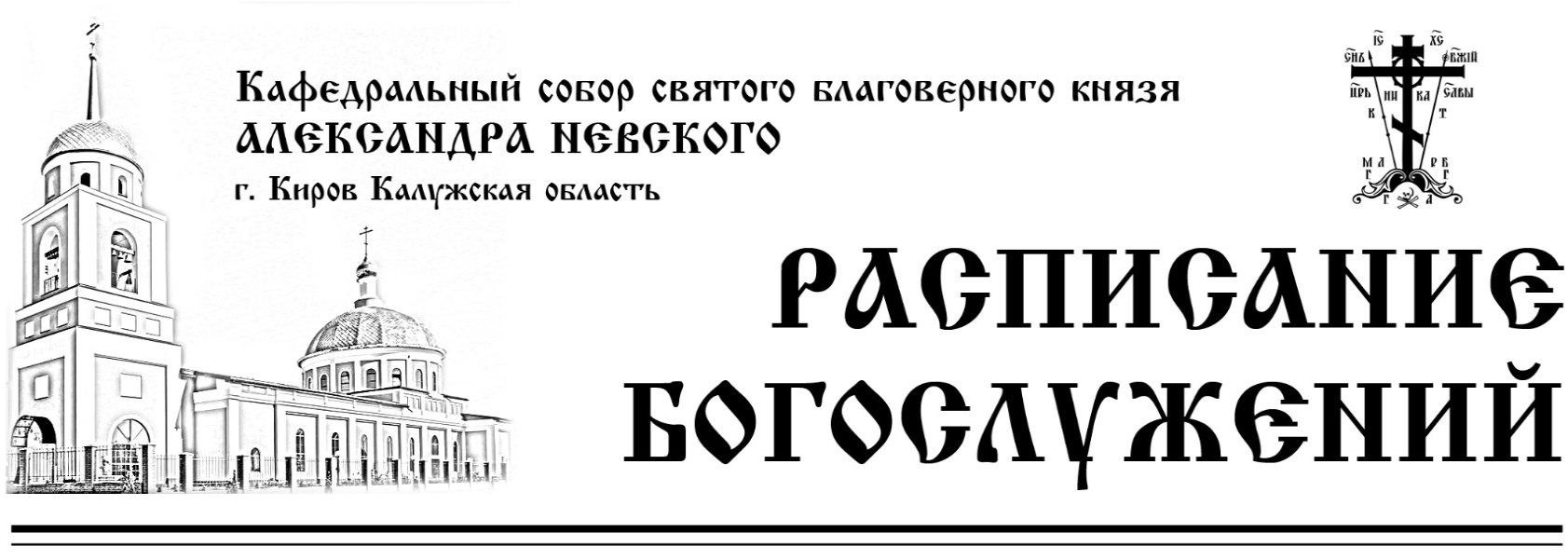 2 ДЕКАБРЯПятница1700СВЯТОГО ПРОРОКА БОЖИЯ АВДИЯУСТАВНОЕ ВЕЧЕРНЕЕ БОГОСЛУЖЕНИЕВечерня, утреня и 1 час.3 ДЕКАБРЯСуббота0800100010301600ПРЕДПРАЗДНСТВО ВВЕДЕНИЯ ВО ХРАМ ПРЕСВЯТОЙ БОГОРОДИЦЫЧАСЫ И БОЖЕСТВЕННАЯ ЛИТУРГИЯПАНИХИДАТАИНСТВО СОБОРОВАНИЯВСЕНОЩНОЕ БДЕНИЕ. ИСПОВЕДЬВеликая вечерня, лития, утреня и 1 час.4 ДЕКАБРЯ Воскресенье08301030ВВЕДЕНИЕ ВО ХРАМ ПРЕСВЯТОЙ ВЛАДЫЧИЦЫ НАШЕЙ БОГОРОДИЦЫ И ПРИСНОДЕВЫ МАРИИЧАСЫ И БОЖЕСТВЕННАЯ ЛИТУРГИЯВСТРЕЧА ИКОН И КОВЧЕГОВ С ЧАСТИЦАМИ СВЯТЫХ МОЩЕЙ ВМЧ. ГЕОРГИЯ ПОБЕДОНОСЦА, СВТ. НИКОЛАЯ, ЧУДОТВОРЦА И СВТ. ЛУКИ, АРХИЕПИСКОПА КРЫМСКОГО ВОДОСВЯТНЫЙ МОЛЕБЕН5 ДЕКАБРЯПонедельник09001700СЕДМИЦА 26-я ПО ПЯТИДЕСЯТНИЦЕПОПРАЗДНСТВО ВВЕДЕНИЯВОДОСВЯТНЫЙ МОЛЕБЕН ПЕРЕД СВЯТЫНЯМИВСЕНОЩНОЕ БДЕНИЕ. ИСПОВЕДЬВеликая вечерня, лития, утреня и 1 час.6 ДЕКАБРЯВторник0800083009001700БЛАГОВЕРНОГО ВЕЛИКОГО КНЯЗЯ АЛЕКСАНДРА НЕВСКОГОПрестольный праздникВОДОСВЯТНЫЙ МОЛЕБЕНЧАСЫ 3 и 6БОЖЕСТВЕННАЯ ЛИТУРГИЯСЛАВЛЕНИЕУСТАВНОЕ ВЕЧЕРНЕЕ БОГОСЛУЖЕНИЕВечерня, утреня и 1 час.7 ДЕКАБРЯСреда0800100016301700ВЕЛИКОМУЧЕНИЦЫ ЕКАТЕРИНЫЧАСЫ И БОЖЕСТВЕННАЯ ЛИТУРГИЯВОДОСВЯТНЫЙ МОЛЕБЕН. ПАНИХИДАМОЛЕБЕН ДЛЯ БЕРЕМЕННЫХ ПРЕД ИКОНОЙ БОЖИЕЙ МАТЕРИ «ПОМОЩНИЦА В РОДАХ»ВЕЧЕРНЕЕ БОГОСЛУЖЕНИЕ. СЛАВОСЛОВИЕВечерня, утреня и 1 час.8 ДЕКАБРЯ Четверг080010001700ОТДАНИЕ ПРАЗДНИК ВВЕДЕНИЯ ВО ХРАМ ПРЕСВЯТОЙ БОГОРОДИЦЫСвященномученика Климента, епископа Римского ЧАСЫ И БОЖЕСТВЕННАЯ ЛИТУРГИЯВОДОСВЯТНЫЙ МОЛЕБЕН. СЛАВЛЕНИЕВОДОСВЯТНЫЙ МОЛЕБЕН ПЕРЕД СВЯТЫНЯМИ9 ДЕКАБРЯ Пятница09001700ПРЕПОДОБНОГО АЛИПИЯ СТОЛПНИКАВОДОСВЯТНЫЙ МОЛЕБЕН ПЕРЕД СВЯТЫНЯМИВЕЧЕРНЕЕ БОГОСЛУЖЕНИЕ. ПОЛИЕЛЕЙВечерня, утреня и 1 час.10 ДЕКАБРЯ Суббота080010001600ИКОНЫ БОЖИЕЙ МАТЕРИ, ИМЕНУЕМОЙ «ЗНА́МЕНИЕ»ЧАСЫ И БОЖЕСТВЕННАЯ ЛИТУРГИЯВОДОСВЯТНЫЙ МОЛЕБЕН. ПАНИХИДАВСЕНОЩНОЕ БДЕНИЕ. ИСПОВЕДЬВеликая вечерня, утреня и 1 час. 11 ДЕКАБРЯ Воскресенье0830НЕДЕЛЯ 26-я ПО ПЯТИДЕСЯТНИЦЕПРЕПОДОБНОМУЧЕНИКА И ИСПОВЕДНИКА СТЕФАНА НОВОГОЧАСЫ И БОЖЕСТВЕННАЯ ЛИТУРГИЯВОДОСВЯТНЫЙ МОЛЕБЕН ПЕРЕД СВЯТЫНЯМИ12 ДЕКАБРЯ Понедельник09001700СЕДМИЦА 27-я ПО ПЯТИДЕСЯТНИЦЕМУЧЕНИКА ПАРАМОНА И С НИМ 370-ти МУЧЕНИКОВВОДОСВЯТНЫЙ МОЛЕБЕН ПЕРЕД СВЯТЫНЯМИВСЕНОЩНОЕ БДЕНИЕ. ИСПОВЕДЬВеликая вечерня, утреня и 1 час. 13 ДЕКАБРЯ Вторник08001700АПОСТОЛА АНДРЕЯ ПЕРВОЗВАННОГОЧАСЫ И БОЖЕСТВЕННАЯ ЛИТУРГИЯВОДОСВЯТНЫЙ МОЛЕБЕН ПЕРЕД СВЯТЫНЯМИУСТАВНОЕ ВЕЧЕРНЕЕ БОГОСЛУЖЕНИЕВечерня, утреня и 1 час.14 ДЕКАБРЯ Среда080010001700СВЯТОГО ПРОРОКА БОЖИЯ НАУМАЧАСЫ И БОЖЕСТВЕННАЯ ЛИТУРГИЯВОДОСВЯТНЫЙ МОЛЕБЕН. ПАНИХИДАВОДОСВЯТНЫЙ МОЛЕБЕН ПЕРЕД СВЯТЫНЯМИ Вечерня, утреня и 1 час.15 ДЕКАБРЯ Четверг09001700СВЯТОГО ПРОРОКА БОЖИЯ АВВАКУМАВОДОСВЯТНЫЙ МОЛЕБЕН ПЕРЕД СВЯТЫНЯМИВОДОСВЯТНЫЙ МОЛЕБЕН ПЕРЕД СВЯТЫНЯМИ16 ДЕКАБРЯ Пятница09001700СВЯТОГО ПРОРОКА БОЖИЯ СОФОНИИВОДОСВЯТНЫЙ МОЛЕБЕН ПЕРЕД СВЯТЫНЯМИВЕЧЕРНЕЕ БОГОСЛУЖЕНИЕ. ПОЛИЕЛЕЙВечерня, утреня и 1 час.17 ДЕКАБРЯ Суббота080010001600СВЯТОЙ ВЕЛИКОМУЧЕНИЦЫ ВАРВАРЫЧАСЫ И БОЖЕСТВЕННАЯ ЛИТУРГИЯВОДОСВЯТНЫЙ МОЛЕБЕН. ПАНИХИДАВСЕНОЩНОЕ БДЕНИЕ. ИСПОВЕДЬВеликая вечерня, утреня и 1 час. 18 ДЕКАБРЯ Воскресенье08301600НЕДЕЛЯ 27-я ПО ПЯТИДЕСЯТНИЦЕПРЕПОДОБНОМУЧЕНИКА САВВЫ ОСВЯЩЕННОГОЧАСЫ И БОЖЕСТВЕННАЯ ЛИТУРГИЯВОДОСВЯТНЫЙ МОЛЕБЕН ПЕРЕД СВЯТЫНЯМИВСЕНОЩНОЕ БДЕНИЕ. ИСПОВЕДЬВеликая вечерня, утреня и 1 час. 19 ДЕКАБРЯ Понедельник08001700СЕДМИЦА 28-я ПО ПЯТИДЕСЯТНИЦЕСВЯТИТЕЛЯ НИКОЛАЯ, АРХИЕПИСКОПА МИР ЛИКИЙСКИХ, ЧУДОТВОРЦАЧАСЫ И БОЖЕСТВЕННАЯ ЛИТУРГИЯВОДОСВЯТНЫЙ МОЛЕБЕН ПЕРЕД СВЯТЫНЯМИВОДОСВЯТНЫЙ МОЛЕБЕН ПЕРЕД СВЯТЫНЯМИ20 ДЕКАБРЯ Вторник09001700СВЯТИТЕЛЯ АМВРОСИЯ, ЕПИСКОПА МЕДИОЛАНСКОГОВОДОСВЯТНЫЙ МОЛЕБЕН ПЕРЕД СВЯТЫНЯМИУСТАВНОЕ ВЕЧЕРНЕЕ БОГОСЛУЖЕНИЕВечерня, утреня и 1 час.21 ДЕКАБРЯ Среда080010001700СВЯТОГО ПРЕПОДОБНОГО ПАТАПИЯЧАСЫ И БОЖЕСТВЕННАЯ ЛИТУРГИЯВОДОСВЯТНЫЙ МОЛЕБЕН. ПАНИХИДАВОДОСВЯТНЫЙ МОЛЕБЕН ПЕРЕД СВЯТЫНЯМИ22 ДЕКАБРЯЧетверг09001700ЗАЧАТИЕ СВЯТОЙ ПРАВЕДНОЙ АННОЮ ПРЕСВЯТОЙ БОГОРОДИЦЫВОДОСВЯТНЫЙ МОЛЕБЕН ПЕРЕД СВЯТЫНЯМИВОДОСВЯТНЫЙ МОЛЕБЕН ПЕРЕД СВЯТЫНЯМИ23 ДЕКАБРЯ Пятница090016001700СВЯТИТЕЛЯ ИОСАФА, ЕПИСКОПА БЕЛГОРОДСКОГОВОДОСВЯТНЫЙ МОЛЕБЕН ПЕРЕД СВЯТЫНЯМИТАИНСТВО ИСПОВЕДИ ТАИНСТВО СОБОРОВАНИЯ 24 ДЕКАБРЯ Суббота080010001600ПРЕПОДОБНОГО ДАНИИЛА СТОЛПНИКАЧАСЫ И БОЖЕСТВЕННАЯ ЛИТУРГИЯВОДОСВЯТНЫЙ МОЛЕБЕН. ПАНИХИДАВСЕНОЩНОЕ БДЕНИЕ. ИСПОВЕДЬВеликая вечерня, лития, утреня и 1 час. 25 ДЕКАБРЯ Воскресенье0830НЕДЕЛЯ 28-я ПО ПЯТИДЕСЯТНИЦЕ, СВЯТЫХ ПРАОТЕЦСВЯТИТЕЛЯ СПИРИДОНА, ЕПИСКОПА ТРИМИФУНТСКОГО, ЧУДОТВОРЦАЧАСЫ И БОЖЕСТВЕННАЯ ЛИТУРГИЯВОДОСВЯТНЫЙ МОЛЕБЕН ПЕРЕД СВЯТЫНЯМИ26 ДЕКАБРЯ Понедельник09001700СЕДМИЦА 29-я ПО ПЯТИДЕСЯТНИЦЕМУЧЕНИКОВ ЕВСТРАТИЯ, АВКСЕНТИЯ, ЕВГЕНИЯ, МАРДАРИЯ И ОРЕСТАВОДОСВЯТНЫЙ МОЛЕБЕН ПЕРЕД СВЯТЫНЯМИВОДОСВЯТНЫЙ МОЛЕБЕН ПЕРЕД СВЯТЫНЯМИ 27 ДЕКАБРЯ Вторник09001700СВЯТЫХ МУЧЕНИКОВ ФИРСА, ЛЕВКИЯ И КАЛЛИНИ́КАВОДОСВЯТНЫЙ МОЛЕБЕН ПЕРЕД СВЯТЫНЯМИУСТАВНОЕ ВЕЧЕРНЕЕ БОГОСЛУЖЕНИЕВечерня, утреня и 1 час.28 ДЕКАБРЯСреда080010001700СВЯЩЕННОМУЧЕНИКА ЕЛЕВФЕРИЯ, МАТЕРИ ЕГО МУЧЕНИЦЫ АНФИИ И МУЧЕНИКА КОРИВА ЕПАРХАЧАСЫ И БОЖЕСТВЕННАЯ ЛИТУРГИЯВОДОСВЯТНЫЙ МОЛЕБЕН. ПАНИХИДАВОДОСВЯТНЫЙ МОЛЕБЕН ПЕРЕД СВЯТЫНЯМИ29 ДЕКАБРЯЧетверг09001700СВЯТОГО ПРОРОКА БОЖИЯ АГГЕЯВОДОСВЯТНЫЙ МОЛЕБЕН ПЕРЕД СВЯТЫНЯМИВОДОСВЯТНЫЙ МОЛЕБЕН ПЕРЕД СВЯТЫНЯМИ 30 ДЕКАБРЯ Пятница09001700ПРОРОКА ДАНИИЛА И ТРЕХ ОТРОКОВ: АНАНИИ, АЗАРИИ И МИСАИЛАВОДОСВЯТНЫЙ МОЛЕБЕН ПЕРЕД СВЯТЫНЯМИУСТАВНОЕ ВЕЧЕРНЕЕ БОГОСЛУЖЕНИЕВечерня, утреня и 1 час.31 ДЕКАБРЯ Суббота0800100016001815СУББОТА ПРЕД РОЖДЕСТВОМ ХРИСТОВЫММУЧЕНИКА СЕВАСТИАНА И ДРУЖИНЫ ЕГОЧАСЫ И БОЖЕСТВЕННАЯ ЛИТУРГИЯБЛАГОДАРСТВЕННЫЙ МОЛЕБЕНПАНИХИДАВСЕНОЩНОЕ БДЕНИЕ. ИСПОВЕДЬВеликая вечерня, утреня и 1 час. МОЛЕБНОЕ ПЕНИЕ НА НОВЫЙ ГОД2023 ГОД1 ЯНВАРЯВоскресенье083010301600НЕДЕЛЯ 29-я ПО ПЯТИДЕСЯТНИЦЕ, ПРЕД РОЖДЕСТВОМ ХРИСТОВЫМ, СВЯТЫХ ОТЕЦСВЯТОГО МУЧЕНИКА ВОНИФАТИЯЧАСЫ И БОЖЕСТВЕННАЯ ЛИТУРГИЯМОЛЕБНОЕ ПЕНИЕ «О СТРАЖДУЮЩИХ НЕДУГОМ ПИАНСТВА»ВЕЧЕРНЕЕ БОГОСЛУЖЕНИЕ. ПОЛИЕЛЕЙВечерня, утреня и 1 час.2 ЯНВАРЯПонедельник08001700СЕДМИЦА 30-я ПО ПЯТИДЕСЯТНИЦЕСВЯТОГО ПРАВЕДНОГО ИОАННА КРОНШТАДТСКОГОЧАСЫ И БОЖЕСТВЕННАЯ ЛИТУРГИЯВОДОСВЯТНЫЙ МОЛЕБЕН ПЕРЕД СВЯТЫНЯМИ ВОДОСВЯТНЫЙ МОЛЕБЕН ПЕРЕД СВЯТЫНЯМИ 3 ЯНВАРЯВторник09001700СВЯТИТЕЛЯ ПЕТРА, МИТРОПОЛИТА МОСКОВСКОГОИ ВСЕЯ РУСИ, ЧУДОТВОРЦАВОДОСВЯТНЫЙ МОЛЕБЕН ПЕРЕД СВЯТЫНЯМИ УСТАВНОЕ ВЕЧЕРНЕЕ БОГОСЛУЖЕНИЕВечерня, утреня и 1 час.4 ЯНВАРЯСреда080010001700СВЯТОЙ ВЕЛИКОМУЧЕНИЦЫ АНАСТАСИИ УЗОРЕШИТЕЛЬНИЦЫЧАСЫ И БОЖЕСТВЕННАЯ ЛИТУРГИЯВОДОСВЯТНЫЙ МОЛЕБЕН. ПАНИХИДАВОДОСВЯТНЫЙ МОЛЕБЕН ПЕРЕД СВЯТЫНЯМИ5 ЯНВАРЯЧетверг0900093010001700МУЧЕНИКОВ, ИЖЕ В КРИТЕ: ФЕОДУЛА, ЕВПОРА, САТОРНИНА, ГЕЛАСИЯ И ИЖЕ С НИМИВОДОСВЯТНЫЙ МОЛЕБЕН ПЕРЕД СВЯТЫНЯМИ ТАИНСТВО ИСПОВЕДИ ТАИНСТВО СОБОРОВАНИЯ УСТАВНОЕ ВЕЧЕРНЕЕ БОГОСЛУЖЕНИЕВечерня, утреня и 1 час.6 ЯНВАРЯПятница080016002200НА́ВЕЧЕРИЕ РОЖДЕСТВА ХРИСТОВА РОЖДЕСТВЕНСКИЙ СОЧЕЛЬНИКЦАРСКИЕ ЧАСЫ, ИЗОБРАЗИТЕЛЬНЫЕ, ВЕЛИКАЯ ВЕЧЕРНЯ И ЛИТУРГИЯ СВЯТИТЕЛЯ ВАСИЛИЯ ВЕЛИКОГОВСЕНОЩНОЕ БДЕНИЕВЕЛИКОЕ ПОВЕЧЕРИЕ С ЛИТИЕЙ, УТРЕНЯ И 1-й ЧАСНОЧНОЕ РОЖДЕСТВЕНСКОЕ БОГОСЛУЖЕНИЕ7 ЯНВАРЯСуббота083015301600РОЖДЕСТВО ГОСПОДА БОГА И СПАСА НАШЕГО ИИСУСА ХРИСТАЧАСЫ И БОЖЕСТВЕННАЯ ЛИТУРГИЯСЛАВЛЕНИЕМОЛЕБЕН ДЛЯ БЕРЕМЕННЫХ ПРЕД ИКОНОЙ БОЖИЕЙ МАТЕРИ «ПОМОЩНИЦА В РОДАХ»ВСЕНОЩНОЕ БДЕНИЕ. ИСПОВЕДЬВеликая вечерня, утреня и 1 час.8 ЯНВАРЯВоскресенье0830НЕДЕЛЯ 30-я ПО ПЯТИДЕСЯТНИЦЕ, ПО РОЖДЕСТВЕ ХРИСТОВЫМПОПРАЗДНСТВО РОЖДЕСТВА ХРИСТОВАСОБОР ПРЕСВЯТОЙ БОГОРОДИЦЫЧАСЫ И БОЖЕСТВЕННАЯ ЛИТУРГИЯВОДОСВЯТНЫЙ МОЛЕБЕН И ПРОВОДЫ СВЯТЫНЬ, ПРЕБЫВАВШИХ В КАФЕДРАЛЬНОМ СОБОРЕ